О внесении изменений в Устав муниципального образования«Верхореченское сельское поселение  Бахчисарайского района   Республики Крым»В связи с внесением  изменений 30 июня 2017 года ЗРК № 394-ЗРК/2017 «О внесении изменения» в  статью 2 Закона Республики Крым от 19 января 2015 года № 71-ЗРК/2015 "О закреплении за сельскими поселениями Республики Крым вопросов местного значения» , ЗРК №302  от 23 ноября 2016 года « О пенсионном обеспечении лиц, замещающих муниципальные должности в Республике Крым, и внесении изменения в ст.28 Закона Республики Крым « Об основах местного самоуправления в Республике Крым» в соответствии со ст. 44 Федерального закона от  06.10.2003 N 131-ФЗ "Об общих принципах организации местного самоуправления в Российской Федерации» Закона Республики Крым №54 от 21.08.2014 "Об основах местного самоуправления в Республике Крым, ВЕРХОРЕЧЕНСКИЙ СЕЛЬСКИЙ СОВЕТ РЕШИЛ:1.Внести изменения в Устав муниципального образования Верхореченское сельское поселение Бахчисарайского района Республики Крым (далее - Устав): -Исключить пп.5 п.1 ст.6 гл.1  и пп.7 п.4 ст.50 гл.5 (дорожная деятельность в отношении автомобильных дорог местного значения в границах населенных пунктов Поселения и обеспечение безопасности дорожного движения на них, включая создание и обеспечение функционирования парковок (парковочных мест), осуществление муниципального контроля за сохранностью автомобильных дорог местного значения в границах населенных пунктов Поселения, а также осуществление иных полномочий в области использования автомобильных дорог и осуществления дорожной деятельности в соответствии с законодательством Российской Федерации) -- п.9 ст.64 глава Х  изложить в  следующей редакции: Пенсионное обеспечение депутата, члена выборного органа местного самоуправления, выборного должностного лица местного самоуправления осуществляется в соответствии с законодательством Российской Федерации и Законодательством Республики Крым.2.Настоящее решение вступает в силу с момента его обнародования на официальном Портале Правительства Республики Крым на странице Бахчисарайского муниципального района bahch.rk.gov.ru в разделе «Органы местного самоуправления» Муниципальные образования района, подраздел Верхореченское сельское поселение, на  официальном сайте муниципального образования Верхореченское сельское поселение Бахчисарайского района Республики Крым http://admin-verhorech.ru.Председатель  Верхореченского сельского совета -                                                           глава администрации Верхореченского сельского поселения				В.В. АкишеваСтатья 50. Полномочия администрации Верхореченского сельского поселения Бахчисарайского района Республики Крым 1.Администрация Верхореченского  сельского поселения Бахчисарайского района Республики Крым  :1) в области планирования, бюджета, финансов и учета:- разрабатывает проект бюджета Поселения, проекты планов и программ комплексного социально-экономического развития Поселения; - обеспечивает исполнение бюджета Поселения, организует выполнение планов и программ комплексного социально-экономического развития Поселения; - готовит отчет об исполнении бюджета Поселения, отчеты о выполнении планов и программ комплексного социально-экономического развития Поселения;- организует сбор статистических показателей, характеризующих состояние экономики и социальной сферы Поселения, и представление указанных данных органам государственной власти в порядке, установленном законодательством;2) в области управления муниципальной собственностью, взаимоотношений с предприятиями, учреждениями и организациями на территории Поселения:- управляет имуществом, находящимся в муниципальной собственности Поселения, решает вопросы по созданию, приобретению, использованию, распоряжению и аренде объектов муниципальной собственности;- в случаях, определяемых решением Верхореченского  сельского совета, готовит и вносит на согласование (утверждение)  Верхореченского сельского совета  предложения об отчуждении муниципального имущества, в том числе о его приватизации;- заключает с предприятиями, организациями, не находящимися в муниципальной собственности, договоры о сотрудничестве в экономическом и социальном развитии Поселения; содействует созданию на территории Поселения предприятий различных форм собственности в сфере обслуживания населения;- в соответствии с установленным Верхореченским  сельским советом порядком, создает муниципальные предприятия и учреждения, определяет цели, условия и порядок их деятельности, утверждает их уставы, решает вопросы реорганизации и ликвидации муниципальных учреждений и предприятий, назначает на контрактной основе и освобождает от занимаемой должности их руководителей;- формирует и размещает муниципальный заказ; осуществляет финансовое обеспечение выполнения муниципального задания бюджетными и автономными муниципальными учреждениями; выступает заказчиком работ по благоустройству Поселения, коммунальному обслуживанию населения, строительству и ремонту объектов социальной инфраструктуры, производству продукции, оказанию услуг, необходимых для удовлетворения бытовых и социально – культурных потребностей населения, на выполнение других работ с использованием предусмотренных для этого собственных материальных и финансовых средств Поселения;  - создает условия для развития малого и среднего предпринимательства; - оказывает поддержку социально ориентированным некоммерческим организациям в пределах полномочий, установленных статьями 31.1 и 31.3 Федерального закона от 12 января 1996 года № 7-ФЗ «О некоммерческих организациях»;- предоставляет помещения для работы на обслуживаемом административном участке Поселения сотруднику, замещающему должность участкового уполномоченного полиции;- до 1 января 2017 года предоставление сотруднику, замещающему должность участкового уполномоченного полиции, и членам его семьи жилого помещения на период выполнения сотрудником обязанностей по указанной должности;3) в области территориального планирования, использования земли и других природных ресурсов, охраны окружающей природной среды: - разрабатывает и вносит на утверждение Верхореченского сельского совета проект генерального плана Поселения и проекты иной градостроительной документации Поселения в соответствии с Градостроительным кодексом Российской Федерации, обеспечивает их реализацию;- выдает разрешения на строительство, разрешения на ввод объектов в эксплуатацию при осуществлении строительства, реконструкции объектов капитального строительства, расположенных на территории Поселения; - в случаях, предусмотренных Градостроительным кодексом Российской Федерации, организует осмотр зданий, сооружений и выдачу рекомендаций об устранении выявленных в ходе таких осмотров нарушений;- осуществляет планирование и организацию рационального использования и охраны земель, находящихся в муниципальной собственности;- предоставляет и изымает, в том числе путем выкупа, в порядке, установленном законодательством, земельные участки на территории Поселения;- осуществляет муниципальный земельный контроль за использованием земель Поселения;- информирует население об экологической обстановке, сообщает в соответствующие органы о действиях предприятий, учреждений, организаций, представляющих угрозу окружающий среде, нарушающих законодательство о природопользовании;- осуществляет создание, развитие и обеспечение охраны лечебно-оздоровительных местностей и курортов местного значения на территории Поселения; - осуществляет в пределах, установленных водным законодательством Российской Федерации, полномочия собственника водных объектов, информирование населения об ограничениях их использования; - осуществляет муниципальный лесной контроль. 4) в области строительства, транспорта и связи:- организует строительство и содержание муниципального жилищного фонда, ведет его учет, обеспечивает создание условий для жилищного строительства на территории Поселения;- ведет в установленном порядке учет граждан в качестве нуждающихся в жилых помещениях, предоставляемых по договорам социального найма;- принимает в установленном порядке решения о переводе жилых помещений в нежилые помещения и нежилых помещений в жилые помещения, согласовывает переустройство и перепланировки жилых помещений, признает в установленном порядке жилые помещения муниципального жилищного фонда непригодными для проживания;- обеспечивает малоимущих граждан, проживающих в Поселении и нуждающихся в улучшении жилищных условий, жилыми помещениями в соответствии с жилищным законодательством;- организует строительство и содержание муниципального жилищного фонда, создание условий для жилищного строительства;- осуществляет муниципальный контроль за использованием и сохранностью муниципального жилищного фонда, соответствием жилых помещений данного фонда, установленным санитарным и техническим правилам и нормам, иным требованиям законодательства;- осуществляет дорожную деятельность в отношении автомобильных дорог местного значения в границах населенных пунктов Поселения, обеспечения безопасности дорожного движения на них, включая создание и обеспечение  функционирования парковок (парковочных мест); осуществляет муниципальный контроль за сохранностью автомобильных дорог местного значения в границах населенных пунктов Поселения; осуществляет иные полномочия в области использования автомобильных дорог и осуществления дорожной деятельности в соответствии с законодательством Российской Федерации;- утверждает или согласовывает маршруты, графики движения, места остановок общественного транспорта, действующих на территории Поселения;- обеспечивает благоустройство мест, отведенных для остановок общественного транспорта;- обеспечивает создание условий для обеспечения населения услугами связи;5) в области развития сельского хозяйства и предпринимательства:- создает условия для развития сельскохозяйственного производства и расширения рынка сельскохозяйственной продукции, сырья и продовольствия, создание условий для развития малого и среднего предпринимательства6) в области жилищно-коммунального, бытового, торгового и иного обслуживания населения:- разрабатывает и реализует программы комплексного развития систем коммунальной инфраструктуры Поселения, требования к которым устанавливаются Правительством Российской Федерации;- организует в границах Поселения электро-, тепло-, газо- и водоснабжение населения, водоотведение, снабжение населения топливом в пределах полномочий, установленных законодательством Российской Федерации;- создает условия для обеспечения населения услугами общественного питания, торговли и бытового обслуживания; организует рынки и ярмарки;- организует библиотечное обслуживание населения, комплектование и обеспечение сохранности библиотечных фондов библиотек Поселения; - создает условия для организации досуга и обеспечения населения услугами организаций культуры;- обеспечивает условия для развития на территории Поселения физической культуры и массового спорта, организация проведения официальных физкультурно-оздоровительных и спортивных мероприятий Поселения Статья 6. Вопросы местного значения Поселения 1. К вопросам местного значения Поселения относятся: 1) составление и рассмотрение проекта бюджета Поселения, утверждение и исполнение бюджета Поселения, осуществление контроля за его исполнением, составление и утверждение отчета об исполнении бюджета Поселения;2) установление, изменение и отмена местных налогов и сборов Поселения;3) владение, пользование и распоряжение имуществом, находящимся в муниципальной собственности Поселения;4) организация в границах Поселения электро-, тепло-, газо- и водоснабжения населения, водоотведения, снабжения населения топливом в пределах полномочий, установленных законодательством Российской Федерации;5) дорожная деятельность в отношении автомобильных дорог местного значения в границах населенных пунктов Поселения и обеспечение безопасности дорожного движения на них, включая создание и обеспечение функционирования парковок (парковочных мест), осуществление муниципального контроля за сохранностью автомобильных дорог местного значения в границах населенных пунктов Поселения, а также осуществление иных полномочий в области использования автомобильных дорог и осуществления дорожной деятельности в соответствии с законодательством Российской Федерации;                                                                                                                ПРОЕКТ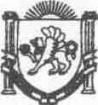 Республика КрымВерхореченский сельский советБахчисарайский район___ сессия I созыва       РЕШЕНИЕ № ____     _____________2017года